Тема: Мы математические волшебники (счёт в пределах 5, преобразование геометрических фигур). Задания детям средней группы.Цель: закрепить умение детей соотносить цифру с количеством предметов, различать количественный и порядковый счёт, различать цифры в пределах 5, воспринимать счёт на слух, закрепить названия геометрических фигур и развивать умение детей преобразовывать геометрические фигуры: круг в полукруг,квадрат в 2 треугольника.Организационный момент:1. Приветствие.2. Считаем сколько на занятии присутствует мальчиков,сколько девочек, определяем, кого больше или поровну.Вместе с воспитателем считаем общее количество детей.3. Игра с мячиком "Кто стоит от меня справа (слева) четвертым (пятым, вторым и т.д.)Основная часть.1. Игра: "Цифры перепутались".На доске выкладываются цифры в пределах 5. Дети закрывают глаза и воспитатель меняет местами вначале одну цифру потом 2 и далее все цифры. Дети исправляют ошибки.2. Игра "Я слышу сколько"У детей на столах карточки с цифрами, по 5 на каждого.Воспитатель отбивает в бубен(металлофон) счёт в пределах 5. Дети с закрытыми глазами слушают и считают, затем показывают цифру, соответствующую количеству ударов.3. Работа с карточками "Цветная дорожка" (на карточках размера А4 цветные круги и кусочки ленты-липучки,набор цифр от 1 до 5 с наклеенными с обратной стороны мягкими кусочками. См. фото.Задания:1. Сосчитать общее количество кругов и найти цифру, соответствующую количеству кругов, прицепить ее на липучку сверху карточки. 2. Какой по счету круг (розовый, оранжевый, синий, красный, коричневый). Найти соответствующую цифру и прицепить на липучку под кругом. 3. Задача.Красный круг - это домик для маленьких утят или любых других героев, вырезанных из картона, маленького размера.Необходимо посадить в домик такое количество утят, которое будет соответствовать цифре под красным кругом. Утята поссорились и 2 из них убежали. Дети должны убрать 2 утят и сосчитать, сколько утят осталось. Найдите домик на карточке,который будет соответствовать 3 утятам.Математические волшебники.Каждому ребенку выдаются фигуры:к руг и квадрат. Ножницы - это волшебная палочка. Дети при помощи воспитателя "превращают" круг в 2 полукруга, квадрат в 2 треугольника4. Подведение итогов занятия.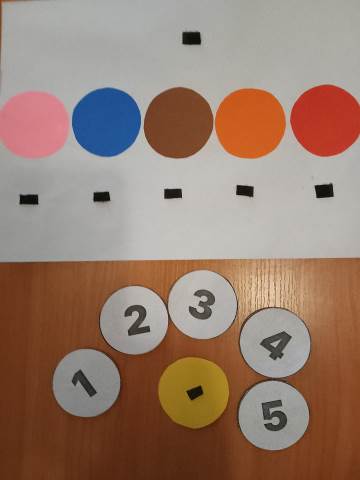 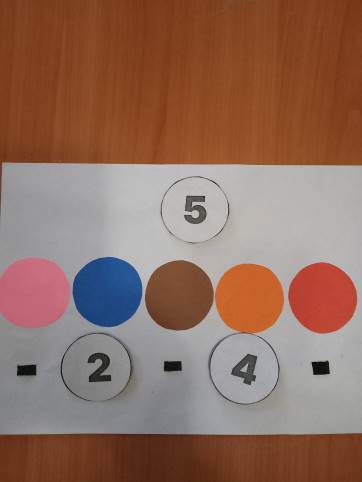 